Главам администраций  сельских поселенийАдминистраторам населённых пунктовДДС  МО «Майкопский район»Исх № 1138  от 13.06.2023ОПЕРАТИВНЫЙ ЕЖЕДНЕВНЫЙ ПРОГНОЗвозникновения и развития чрезвычайных ситуаций на территории Республики Адыгея на 14.06.2023 г.(подготовлено на основе информации Адыгейского ЦГМС)1.Погода: переменная облачность, местами кратковременный дождь, местами гроза с градом.Ветер: северо-восточный 3-8 м/с, при грозе порывы до 14 м/с.Температура воздуха: ночью +13...+18ºС,  днем +21…+26ºС.  Горы, предгорья: кратковременный дождь, местами гроза с градом.Температура воздуха: ночью +12...+17ºС, днем +19...+24ºС.Пожароопасность: 2 класс. 1.2. Гидрологическая: на реках республики прогнозируется колебание уровней воды без достижения неблагоприятных отметок (НЯ). 1.3. Лесопожарная обстановка: на территории республики действующих очагов природных пожаров не зарегистрировано. 1.4. РХБ Радиационная, химическая и бактериологическая обстановка на территории республики в норме.1.5 Агрометеорологическая обстановка: -  С 01.06.2023 в сельскохозяйственной зоне Республики Адыгея отмечается: ОЯ-переувлажнение почвы, КМЯ - дожди, вызывающие затопление сельхозугодий (частые интенсивные или продолжительные дожди при сумме осадков не менее 200 % декадной нормы).2. Прогноз:2.1. Природные ЧС: не прогнозируются.Природные происшествия:– существует вероятность возникновения происшествий, связанных с подтоплением пониженных участков, не имеющих естественного стока воды, прибрежных территорий, населенных пунктов; нарушением работы дренажно-коллекторных и ливневых систем; подмывом опор мостов, опор ЛЭП; разрушением мостовых переходов через реки; повреждением разрядами атмосферного электричества (молнии) объектов, не оборудованных молниезащитой; нарушением работы дорожных и коммунальных служб, нарушением систем жизнеобеспечения населения (Источник происшествий – сильный дождь, гроза).- существует вероятность (0,4) возникновения происшествий, связанных с повреждением опор ЛЭП, газо-, водо-, нефтепроводов; перекрытием автомобильных и железных дорог; повреждением объектов инфраструктуры и жизнеобеспечения населения; разрушением мостовых переходов (Источник происшествий - обвально-осыпные процессы, сход оползней, просадка грунта).2.2. Техногенные ЧС: не прогнозируются.Техногенные происшествия:– существует вероятность возникновения происшествий, связанных с ландшафтными и лесными пожарами, пожарами в районе озер (камышовые заросли), выявление единичных очагов природных пожаров (Источник происшествий – несанкционированные палы сухой растительности, неосторожное обращения с огнем).– существует вероятность возникновения происшествий, связанных с нарушением систем жизнеобеспечения населения и социально-значимых объектов (Источник происшествий – аварии на объектах ЖКХ и электроэнергетических системах, высокий износ оборудования).3.Биолого-социальные ЧС: не прогнозируются.Рекомендации.3.1 Общие.Довести прогноз до населения, руководителей туристических групп, руководителей баз и зон отдыха, руководителей предприятий, организаций, аварийно-спасательных формирований;Проверить готовность аварийно-спасательных формирований и органов управления к выполнению задач по предупреждению и ликвидации ЧС;Поддерживать на необходимом уровне запасы материальных и финансовых ресурсов, для ликвидации чрезвычайных ситуаций;Уточнить планы действий по предупреждению и ликвидации возможной ЧС;Организовать проверку готовности систем оповещения к использованию по предназначению на территории муниципальных образований;Обеспечить готовность пунктов управления, систем связи и оповещения органов управления и сил территориальной подсистемы РСЧС;Обеспечить готовность аварийных бригад к реагированию при возникновении аварий на объектах жизнеобеспечения и в системах энергоснабжения. 3.2  По противооползневым мероприятиям:Организациям энергоснабжения усилить контроль за функционированием трансформаторных подстанций, линий электропередач и технологического оборудования, находящихся в опасной зоне;организациям, эксплуатирующим авто и ж/д дороги усилить контроль за оползневыми.3.3 По несанкционированным палам сухой растительности.	3.3.1 Запрещать несанкционированные палы сухой травы, растительности, разведение костров вблизи лесного массива которые могут привести к возникновению крупных пожаров.3.4 По предупреждению и смягчению последствий в случае сильных осадков, града:3.4.1 При необходимости провести упреждающую эвакуацию населения из зоны возможного возникновения ЧС (подтопления, затопления, просадка грунта, оползни и т.п.);3.4.2 Уточнить списки и места нахождения маломобильных граждан;3.4.3 Обеспечить контроль готовности аварийных бригад к реагированию при возникновении аварий на объектах жизнеобеспечения и в системах энергоснабжения;3.4. 4 коммунальным и дорожным службам провести расчистку ливневых систем от мусора для беспрепятственного стока дождевых вод.3.5 По предупреждению и смягчению последствий от воздействия усиления ветра:3.5.1. Закрепить подъемно-транспортное оборудование;3.5.2  Для защиты населения от травм, нанесенных различными предметами, рекомендовать провести мероприятия по защите витрин, окон с наветренной стороны, очистку крыш, открытых балконов, лоджий от посторонних предметов.ЦУКС ГУ МЧС РФ по РАДежурный по ПУ МКУ«ЕДДС Майкопского района»       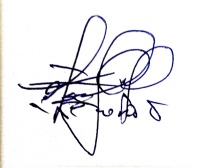     С.Ю. Гетманский